IntroductionIntroductionIf you are looking for a simple but powerful programmer you are right, it's here.
PonyProg is a serial device programmer software with a user friendly GUI framework available for Windows95/98/ME/NT/2000/XP and Intel Linux. Its purpose is reading and writing every serial device. At the moment it supports I²C Bus, Microwire, SPI eeprom, the Atmel AVR and Microchip PIC micro.
SI-Prog is the programmer hardware interface for PonyProg.
With PonyProg and SI-Prog you can program Wafercard for SAT, eeprom within GSM, TV or CAR-RADIO. Furthermore it can be used as a low cost starter kit for PIC and AVR.  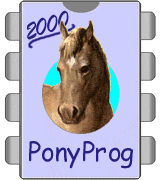                PonyProg works also with other simple hardware interfaces like AVR ISP (STK200/300), JDM/Ludipipo, EasyI2C and DT-006 AVR (by Dontronics).FeaturesFeatures*Not all interfaces are supported in every operating system, for more informations look at the documentation.Screen dumpScreen dump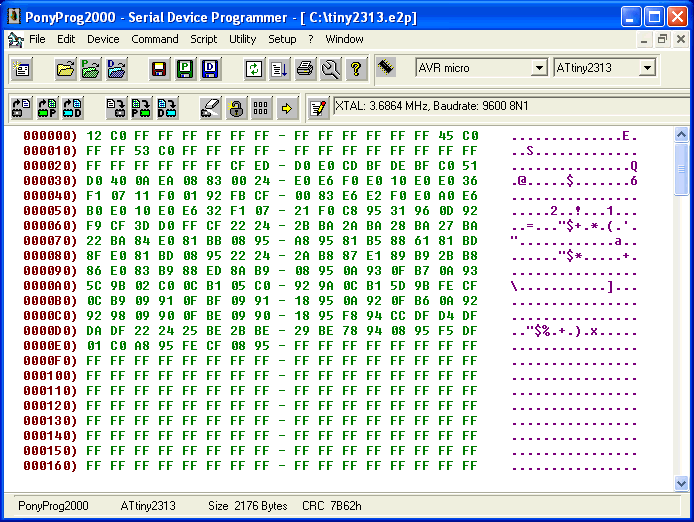   Download page  Download pageDownload PonyProg for Windows9x/ME/NT/2000/XP & Linux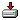 You may also find useful the PonyProg2000 online documentation.Download PonyProg for Windows9x/ME/NT/2000/XP & LinuxYou may also find useful the PonyProg2000 online documentation. TODO TODONew GUI probably based on wxWidgets and USB support.Any contribution are welcome!New GUI probably based on wxWidgets and USB support.Any contribution are welcome!  Hardware interfaces  Hardware interfacesPonyProg now works with several hardware interfaces. Choose the one you prefer and try it.SI Prog (Serial port Interface for PonyProg)The official PonyProg hardware interface. It works with all devices supported by PonyProg. Look here to buy it.SI Prog schematics
SI Prog kitAVR ISP (STK200/300) parallel port interfaceThe best way to perform AVR ISP programming. It works even in low voltage systems (3V). To select it choose "AVR ISP I/O" or "AVR ISP API" from the Options - Setup menu and the parallel checkbox.
You can connect directly to the target system (ISP) through the 10 pin connector, alternatively you can connect a PonyProg adapter card for AVR, AT89S, SPI eeproms, microwire eeproms and feed external power to the device.
"AVR ISP API" on Linux version need the parport, parport_pc and ppdev kernel modules.
On Windows2000/XP you have to select "AVR ISP I/O" and use a standard PC LPT port.
Note that this interface doesn't support I²CBus devices, use the SI-Prog or EasyI2CBus interface instead.The STK200/300 official dongle is provided by Kanda.Some people suggest me improvements to the original STK200 dongle. For the discussion look here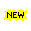 Here are the improved schematics.AVR ISP with STK200/300 pinout (connect it to STK200/300 eva board)
 Click here to enlarge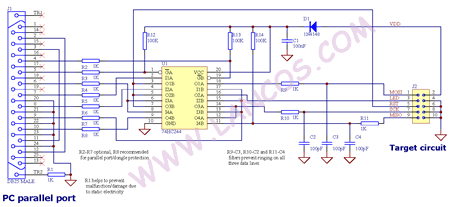 AVR ISP with SI-Prog pinout (connect it to SI-Prog AVR adapter boards) 
 Click here to enlarge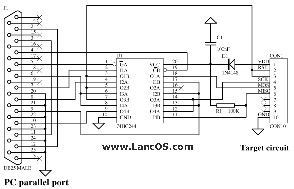 Ludipipo and JDM interfacePonyProg support ludipipo and JDM interface to program PIC16x84. To select it choose "JDM I/O" from the Options - Setup menu and the serial checkbox. If you use Linux or experiment problems select "JDM API".JDM schematics

How to connect 24Cxx eeproms to JDM programmer:
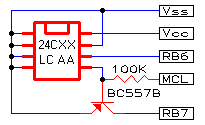 Easy I²C Bus interfaceTo select it choose "Easy I2CBus" from the Options - Setup menu and the parallel checkbox.
"AVR ISP API" on Linux version need the parport, parport_pc and ppdev kernel modules.
On Windows2000/XP you have to select "AVR ISP I/O" and use a standard PC LPT port.Click here to enlarge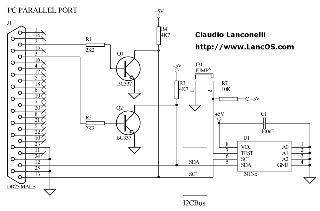 PonyProg now works with several hardware interfaces. Choose the one you prefer and try it.SI Prog (Serial port Interface for PonyProg)The official PonyProg hardware interface. It works with all devices supported by PonyProg. Look here to buy it.SI Prog schematics
SI Prog kitAVR ISP (STK200/300) parallel port interfaceThe best way to perform AVR ISP programming. It works even in low voltage systems (3V). To select it choose "AVR ISP I/O" or "AVR ISP API" from the Options - Setup menu and the parallel checkbox.
You can connect directly to the target system (ISP) through the 10 pin connector, alternatively you can connect a PonyProg adapter card for AVR, AT89S, SPI eeproms, microwire eeproms and feed external power to the device.
"AVR ISP API" on Linux version need the parport, parport_pc and ppdev kernel modules.
On Windows2000/XP you have to select "AVR ISP I/O" and use a standard PC LPT port.
Note that this interface doesn't support I²CBus devices, use the SI-Prog or EasyI2CBus interface instead.The STK200/300 official dongle is provided by Kanda.Some people suggest me improvements to the original STK200 dongle. For the discussion look hereHere are the improved schematics.AVR ISP with STK200/300 pinout (connect it to STK200/300 eva board)
 Click here to enlargeAVR ISP with SI-Prog pinout (connect it to SI-Prog AVR adapter boards) 
 Click here to enlargeLudipipo and JDM interfacePonyProg support ludipipo and JDM interface to program PIC16x84. To select it choose "JDM I/O" from the Options - Setup menu and the serial checkbox. If you use Linux or experiment problems select "JDM API".JDM schematics

How to connect 24Cxx eeproms to JDM programmer:
Easy I²C Bus interfaceTo select it choose "Easy I2CBus" from the Options - Setup menu and the parallel checkbox.
"AVR ISP API" on Linux version need the parport, parport_pc and ppdev kernel modules.
On Windows2000/XP you have to select "AVR ISP I/O" and use a standard PC LPT port.Click here to enlarge